Nursery Room News
This Term’s goal of providing children with support and guidance to build on their independence and self-help skills is working really well. The older children are doing a fantastic job of building on their confidence as they are learning and mastering how to undress and dress themselves for sleep time. Seeing the children have these proud moments when they achieve one of these has been fantastic to see.This Term we celebrated Book Week, the children were encouraged to dress up in their favourite character or even bring in their favourite book. Alexander had his “Dig, Dig, Digger” book and Cynthia wore her princess crown. The children are continuing to experience and participate in various activities that have been set up around the room such as drawing with chalk and crayons, cork painting, sparkle pasting, hand painting, indoor water play, puzzle table and of course the indoor sand pit which has been a big hit with the children.Father’s Day Activity Night was a big success and we would like to thank all our parent’s and families that attended. We hope you all enjoyed the special day and we all hope you liked your gifts from the children.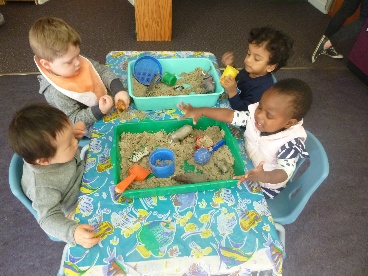 Summer Clothing 
Now that the weather is starting to get warmer, we kindly ask that you please pack more than one set of summer clothing in your child’s bag.Toddler Room NewsThe year has flown and we are coming to the end of another great year in the Toddler Room.We have seen the children develop so many new skills and made some wonderful friendships with their peers as well as their educators.They have become very independent young people.Term 3 Focus
The room has been focusing on respect for the environment and each other, we found that the children have responded well to this. We are seeing more empathy from the children through their actions of when they see their peers sad, they will either get them a tissue or give them a cuddle to make them feel better.We have had the vet and doctor’s area set up and the children have been really engaged in these experiences and it helped to reinforce respecting and caring for each other.We celebrated book week with a book library and it was great to see all the children participate and enjoy reading the books which helps support early literacy. We had a dress up day and the children looked adorable in their costumes.We have been busy with lots of different art activities from pasting to painting. Our biggest project was making gifts for our dads. We hope you all enjoyed your presents and had a great father’s day.For mid-autumn festival we made lanterns where the children used lots of hand eye co-ordination and fine motor skills through peeling the special stickers and sticking them on the paper.For footy day we spent lots of time outdoors learning new ball skills, how to hold, kick and handball the football.Term 4 Focus and Events
We have lots of exciting activities planned for the children this term, including loud shirt day in support of deaf children and stars of the sea Incursion.Children’s week where each day we will have special activities; we will forward the activities to parents closer to the time.Halloween dress up day and we look forward to seeing some more great costumes.During term 4 we will be spending time practicing for the end of year Christmas concert and hope that you all can attend this special event. We will be spending lots of time outdoors as the weather is warming up. As we follow the sun smart policy we ask that all children have a hat and closed in shoes that fit appropriately as the children love climbing and with inappropriate shoes the children may slip and fallAshleigh will be moving to the Nursery Room as Group Leader, we look forward to welcoming Jessica to the Toddler Room and supporting her to help build strong relationships with all the children.Kinder Room NewsSadly, we are coming to the end of the year, where we will farewell our Kinder children who are going to school. On a more exciting note we will also start our preparation for our end of year concert. Over the last couple of months, we have welcomed two new children to our room, Elaina and Jane, they have both moved up from the Toddler’s Room and have settled in well. Term focus and EventsThis term we are continuing to focus on respect in the Kinder Room, this will be achieved through modelling and discussing respectful relationships with all involved in our community. The children have been showing interest in insects, to follow up on this we will be looking at insects in more detail. This term in the Kinder room we will be raising awareness of people with hearing loss through wearing a ‘loud’ shirt and learning sign language. School readiness will also be a focus as the older children prepare for their final term in Kinder. We will also be celebrating Children’s Week from the 22nd to the 26th of October. Another exciting event planned is the incursion ‘Stars of the Sea’ where the children will be able to look closely at creatures from the ocean. Box constructionThe children continue to show interest in box construction. With all of the boxes being used as quick as we bring them in, we do need more small boxes and containers to sustain this interest. If you have any small boxes, such as cereal or biscuit boxes we would be grateful if you could bring them in for the art area.Show and TellShow and Tell continues to be a success, with the children building on their understanding of literacy by our discussions on letter of the week. To ensure this learning continues please bring in items which begin with the focus letter. Due to the food allergies in the room we also request that no food items are to be brought into the centre. The focus letter is stated on the schedule and there is also a copy beside the door of the Kinder Room. If you have any questions about the focus letter please speak to Tania, Michelle or Cecilia.Picking up from childcareIf you are unable to pick up your child, please call us to let us know who will be picking your child up. We cannot let your child leave without your permission.Holidays and AbsencesPlease call us if you are going on holidays or your child will be absent as sometimes we have planned experiences to extend on your child’s learning. If we are aware of the absence, we will arrange another time for the activity.







